Year 9 Chemistry Revision Checklist and Key points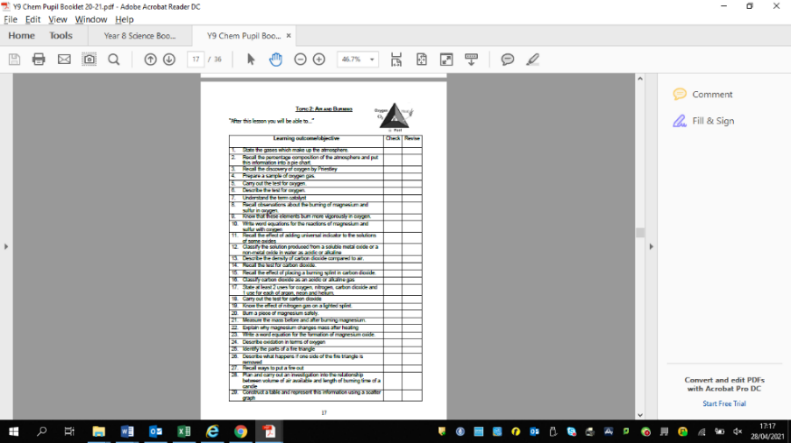 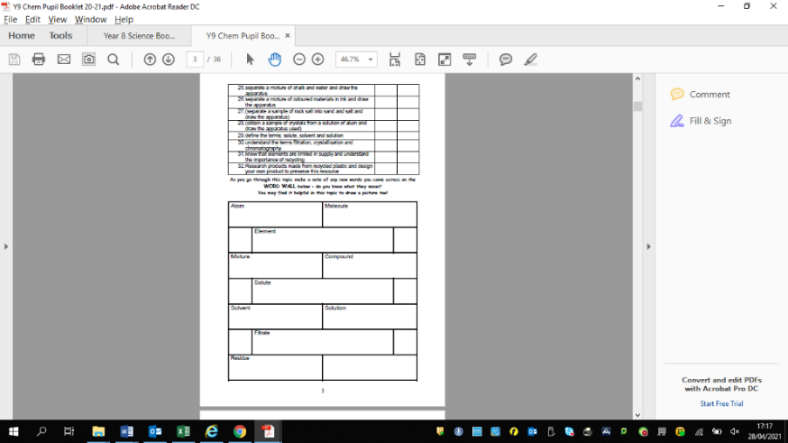 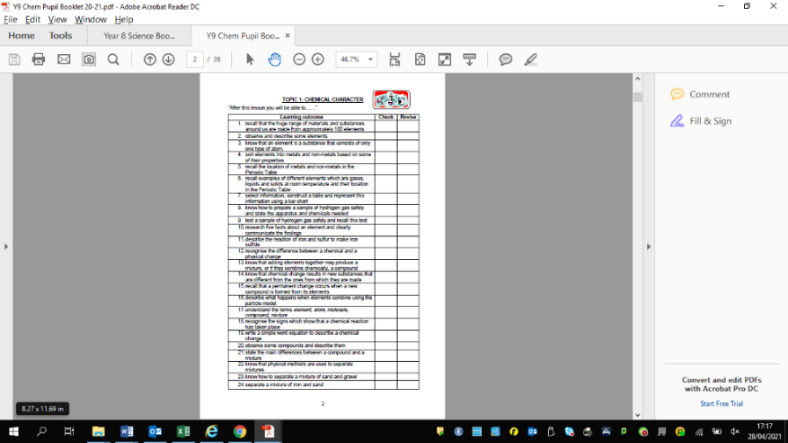 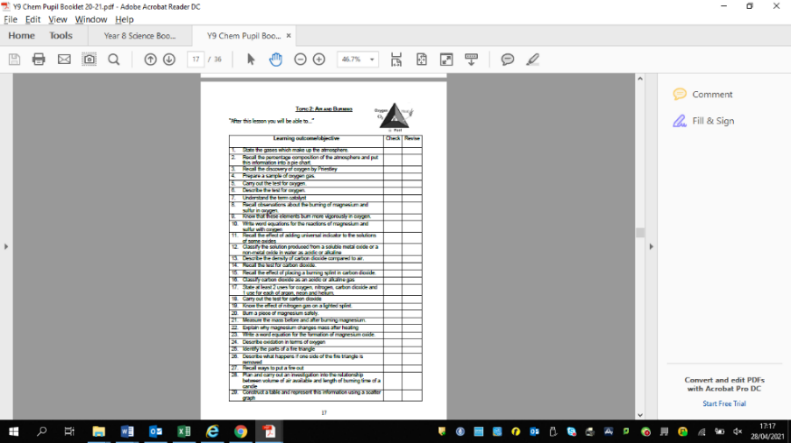 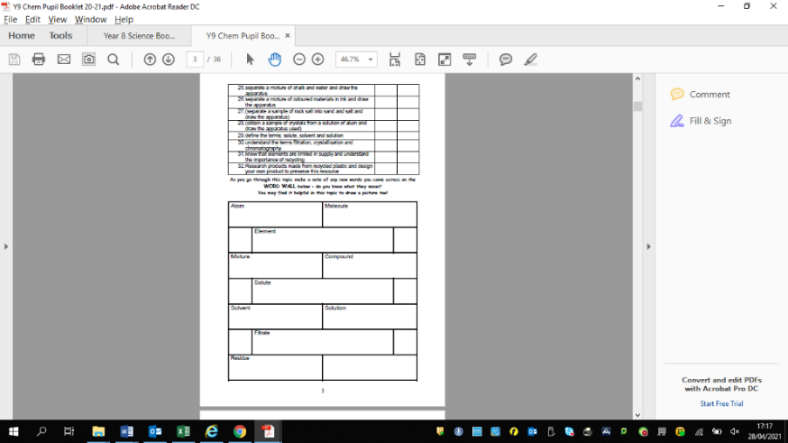 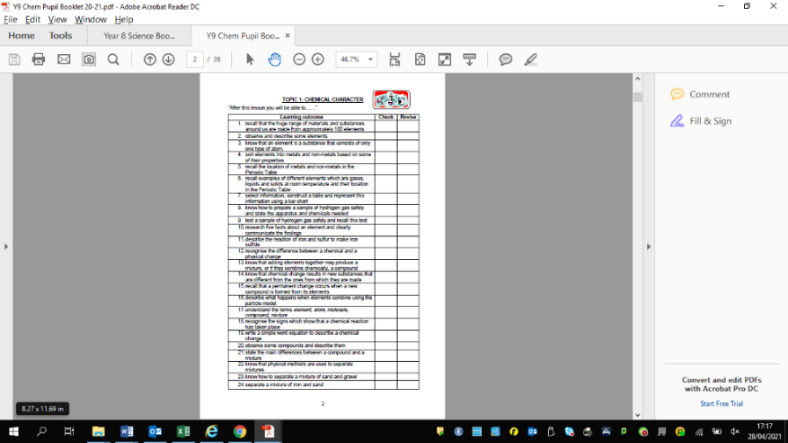 Remember to check that you know each learning outcome from page 2 and pages 13-14 in your pupil booklet.All learning outcomes could be asked unless specifically mentioned below.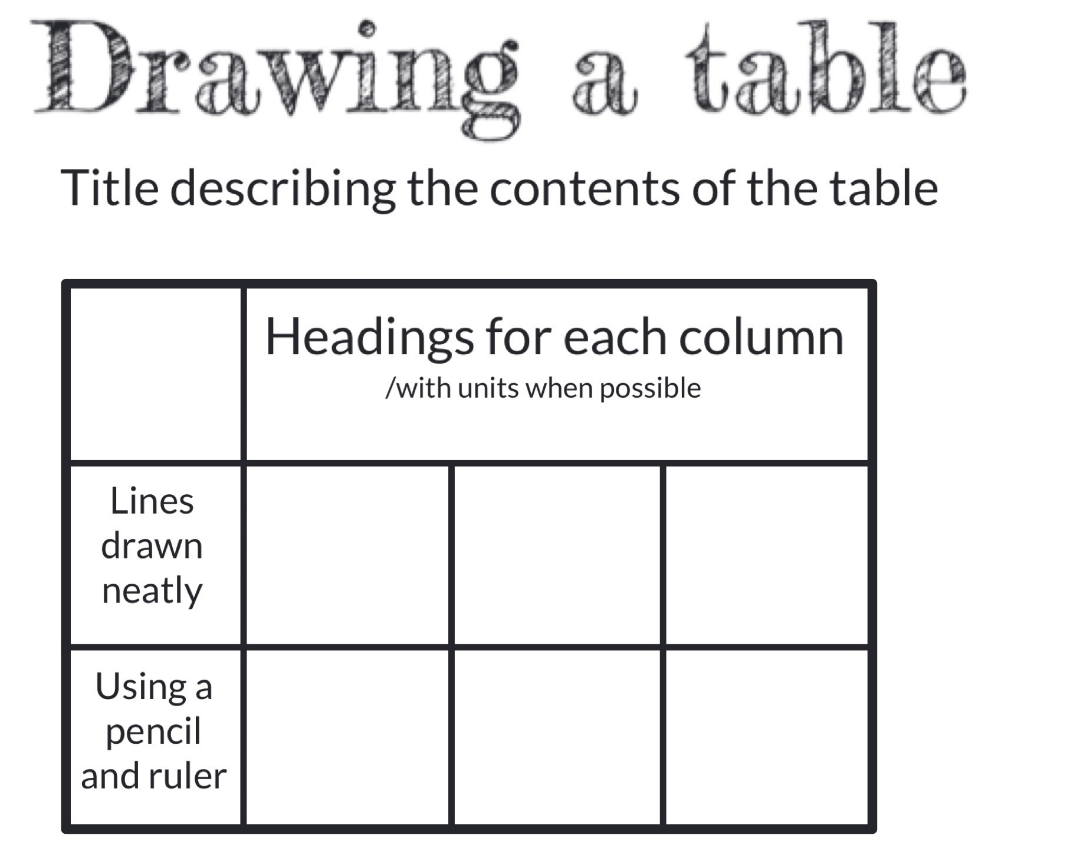 Investigating AcidsTest your revision...Can you explain each of the key points below?Test your revision...Can you explain each of the key points below?Test your revision...Can you explain each of the key points below?Test your revision...Can you explain each of the key points below?Test your revision...Can you explain each of the key points below?Test your revision...Can you explain each of the key points below?Test your revision...Can you explain each of the key points below?Test your revision...Can you explain each of the key points below?Test your revision...Can you explain each of the key points below?Test your revision...Can you explain each of the key points below?Test your revision...Can you explain each of the key points below?Test your revision...Can you explain each of the key points below?Revised?Learning Outcomes 1-5What acid is in….What acid is in….What acid is in….What acid is in….Fruit JuiceFruit JuiceFruit JuiceFruit JuiceFruit JuiceAnt stingsAnt stingsAnt stingsLearning Outcomes 1-5What alkali is in…What alkali is in…What alkali is in…What alkali is in…LimeLimeLimeLimeLimeToothpasteToothpasteToothpasteLearning Outcomes 1-5Acids taste __________Acids taste __________Acids taste __________Acids taste __________Alkalis feel__________Alkalis feel__________Alkalis feel__________Alkalis feel__________Alkalis feel__________A common laboratory acid would be___________________A common laboratory acid would be___________________A common laboratory acid would be___________________Learning Outcomes 6-8Acids and alkalis often have the following hazard symbols. What do they mean?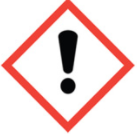 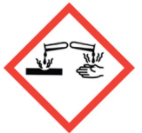 Acids and alkalis often have the following hazard symbols. What do they mean?Acids and alkalis often have the following hazard symbols. What do they mean?Acids and alkalis often have the following hazard symbols. What do they mean?Acids and alkalis often have the following hazard symbols. What do they mean?Acids and alkalis often have the following hazard symbols. What do they mean?Acids and alkalis often have the following hazard symbols. What do they mean?Acids and alkalis often have the following hazard symbols. What do they mean?Acids and alkalis often have the following hazard symbols. What do they mean?Acids and alkalis often have the following hazard symbols. What do they mean?Acids and alkalis often have the following hazard symbols. What do they mean?Acids and alkalis often have the following hazard symbols. What do they mean?Learning Outcomes 6-8Split some acid? You should clean it up with a __________ cloth!Split some acid? You should clean it up with a __________ cloth!Split some acid? You should clean it up with a __________ cloth!Split some acid? You should clean it up with a __________ cloth!Split some acid? You should clean it up with a __________ cloth!Split some acid? You should clean it up with a __________ cloth!Split some acid? You should clean it up with a __________ cloth!What is an indicator?What is an indicator?What is an indicator?What is an indicator?What is an indicator?Learning Outcomes 9-14Colours of litmus indicatorColours of litmus indicatorColours of litmus indicatorColours of litmus indicatorColours of litmus indicatorColours of litmus indicatorColours of litmus indicatorColours of litmus indicatorColours of litmus indicatorColours of litmus indicatorColours of litmus indicatorColours of litmus indicatorLearning Outcomes 9-14AcidsAcidsAcidsAcidsNeutralNeutralNeutralNeutralNeutralAlkalisAlkalisAlkalisLearning Outcomes 9-14Learning Outcomes 9-14Universal indicatorUniversal indicatorUniversal indicatorUniversal indicatorUniversal indicatorUniversal indicatorUniversal indicatorUniversal indicatorUniversal indicatorUniversal indicatorUniversal indicatorUniversal indicatorLearning Outcomes 9-14Strong AcidStrong AcidWeak AcidWeak AcidWeak AcidWeak AcidNeutralNeutralWeak AlkaliWeak AlkaliWeak AlkaliStrong AlkaliLearning Outcomes 9-14Learning Outcomes 9-14What does the pH scale go from and to?What does the pH scale go from and to?What does the pH scale go from and to?What does the pH scale go from and to?What does the pH scale go from and to?What happens the pH when you add an acid to an alkali?What happens the pH when you add an acid to an alkali?What happens the pH when you add an acid to an alkali?What happens the pH when you add an acid to an alkali?What happens the pH when you add an acid to an alkali?What happens the pH when you add an acid to an alkali?What happens the pH when you add an acid to an alkali?Learning Outcomes 15-19(Learning outcome 20 not required)What do you get if you mix Hydrochloric acid and Sodium Hydroxide?What do you get if you mix Hydrochloric acid and Sodium Hydroxide?What do you get if you mix Hydrochloric acid and Sodium Hydroxide?What do you get if you mix Hydrochloric acid and Sodium Hydroxide?Can you read and extract information from tables?Can you read and extract information from tables?Can you read and extract information from tables?Can you read and extract information from tables?Can you read and extract information from tables?Can you read and extract information from tables?Do you remember your success criteria for drawing tables?Do you remember your success criteria for drawing tables?Chemical CharacterTest your revision...Can you explain each of the key points below?Test your revision...Can you explain each of the key points below?Test your revision...Can you explain each of the key points below?Test your revision...Can you explain each of the key points below?Test your revision...Can you explain each of the key points below?Test your revision...Can you explain each of the key points below?Revised?Learning Outcomes 1-4(the remainder of Chemical character is not required for your exam)An element is a substance made up of   ______    ________   of atomAn element is a substance made up of   ______    ________   of atomAn element is a substance made up of   ______    ________   of atomAn element is a substance made up of   ______    ________   of atomAn atom is the ________ particle which can exist on its ownAn atom is the ________ particle which can exist on its ownLearning Outcomes 1-4(the remainder of Chemical character is not required for your exam)What is carbon used for?What is carbon used for?What is carbon used for?What is the symbol for Tin?What is the symbol for Tin?Which element has the symbol Cl?Learning Outcomes 1-4(the remainder of Chemical character is not required for your exam)Four properties of metals are; ______________________ ______________________ ______________________ ______________________Four properties of metals are; ______________________ ______________________ ______________________ ______________________Four properties of metals are; ______________________ ______________________ ______________________ ______________________Four properties of metals are; ______________________ ______________________ ______________________ ______________________Four properties of non-metals are; ______________________ ______________________ ____________________________________________Four properties of non-metals are; ______________________ ______________________ ____________________________________________